Ростовская область Тацинский район х.Новороссошанский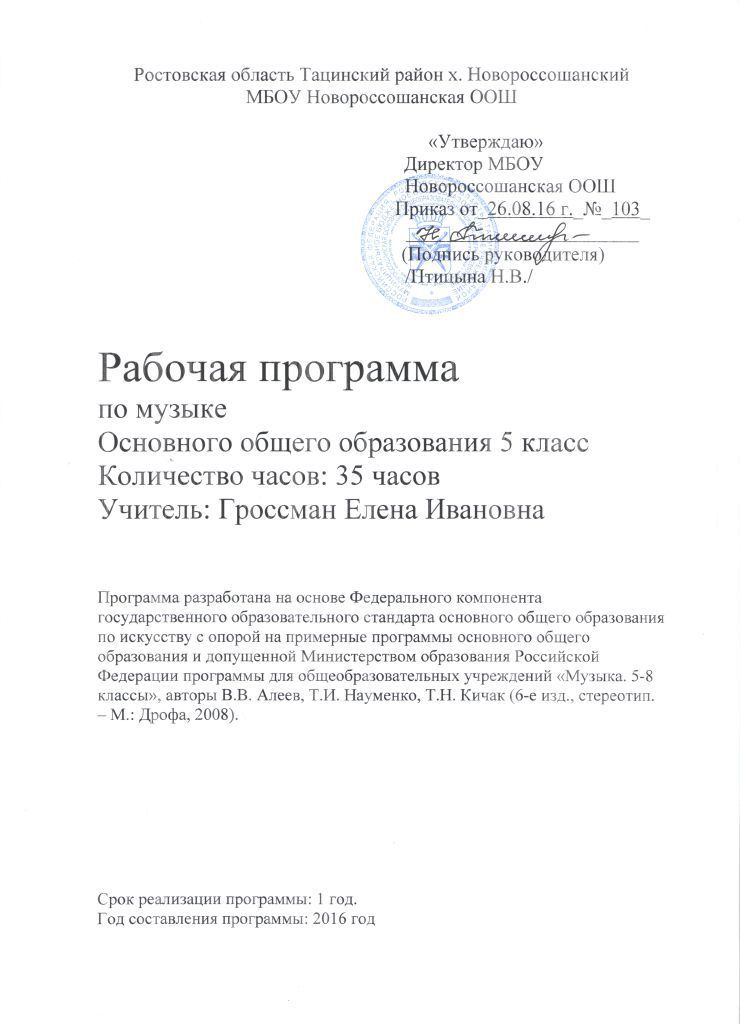 МБОУ Новороссошанская ООШ                                   «УТВЕРЖДАЮ»                                      Директор МБОУ                                                      Новороссошанская ООШ                                                          Приказ от_26.08.16 г._№_103_                                                          ________________________                                                  (Подпись руководителя)                                    /Птицына Н.В./                                   Рабочая программапо музыкеОсновного общего образования 5 классКоличество часов: 35 часовУчитель: Гроссман Елена ИвановнаПрограмма разработана на основе Федерального компонента государственного образовательного стандарта основного общего образования по искусству с опорой на примерные программы основного общего образования и допущенной Министерством образования Российской Федерации программы для общеобразовательных учреждений «Музыка. 5-8 классы», авторы В.В. Алеев, Т.И. Науменко, Т.Н. Кичак (6-е изд., стереотип. – М.: Дрофа, 2008). Срок реализации программы: 1 год.Год составления программы: 2016 годПояснительная запискаНастоящая рабочая программа разработана  в соответствии с основными положениями Государственного образовательного стандарта основного общего образования (.), требованиям к результатам освоения основной образовательной программы основного общего образования, требованиями основной образовательной программы основного общего образования МБОУ Новороссошанской ООШ, на основе Федерального компонента государственного образовательного стандарта основного общего образования по искусству с опорой на примерные программы основного общего образования и допущенной Министерством образования Российской Федерации программы для общеобразовательных учреждений «Музыка. 5-8 классы», авторы В.В. Алеев, Т.И. Науменко, Т.Н. Кичак (6-е изд., стереотип. – М.: Дрофа, 2008). с п. 2 ст. 28 Федеральный Закон от 29 декабря 2012 года № 273-ФЗ «Об образовании в Российской Федерации»п. 6 ст. 28 Закона об образованиип.7 ст. 28 Закона об образованиип. 9 ст. 2 Закона об образованииФедеральный компонент государственного образовательного стандарта, утверждённый Приказом Минобразования РФ от 05.03.2004 года № 1089.Приказ Министерства образования и науки Российской Федерации от 17 декабря . № 1897 «Об утверждении государственного образовательного стандарта основного общего образования»  (в ред. Приказа Минобрнауки России от 29.12.2014 № 1644)Федеральный базисный учебный план и примерные учебные планы для образовательных учреждений Российской Федерации, реализующих программы общего образования (приложение к приказу Минобразования РФ от 09.03.2004 года № 1312 ).Федеральный перечень учебников, рекомендованных (допущенных) к использованию в образовательном процессе в образовательных учреждениях, реализующих программы общего образования.приказ Минздравсоцразвития России от 26 августа . № 761н. «Об утверждении Единого квалификационного справочника должностей руководителей, специалистов и служащих».приказа Минобрнауки России от 30.08.2013 г. № 1015 «Об утверждении порядка организации и осуществления образовательной деятельности по основным общеобразовательным программам начального общего, основного общего и среднего общего образования».приказа министерства общего и профессионального образования Ростовской области от 09.06.2016 г. № 405 «Об утверждении примерного учебного плана для образовательных учреждений Ростовской области на 2016 – 2017 учебный год».Цель программы: Духовно – нравственное  воспитание  пятиклассников в процессе приобщения к народной и профессиональной музыкальной культуре.Задачи направлены на реализацию цели программы и состоят в следующем:- воспитывать эмоциональную отзывчивость к музыкальным явлениям, потребность в музыкальных переживаниях;- способствовать развитию интереса к музыке в процессе творческого самовыражения, проявляющегося в размышлениях о музыке, собственном разнообразном творчестве, практике применения информационно-коммуникационных технологий;-  формировать музыкально-эстетическую культуру школьников на основе приобщения к шедеврам  музыкального искусства;- научить находить взаимодействия между музыкой и  другими видами художественной деятельности (литературой и изобразительным искусством) на основе вновь приобретенных знаний;- заложить систему знаний, нацеленных на осмысленное восприятие музыкальных произведений (понимание характерных признаков музыкально–исторических стилей, знание наиболее значительных музыкальных жанров и форм, средств музыкальной выразительности, осознание глубокой взаимосвязи между содержанием и  формой в музыкальном искусстве).Место предмета в учебном плане.Настоящая программа  «Музыка 5 класс» составлена в полном соответствии с Базисным учебным планом образовательных учреждений общего образования. Она предусматривает следующее количество часов, отведенное на изучение предмета: «Музыка» в 5 классе   35 часов в год (1 час в неделю). Урок музыки поддерживается разными формами внеурочной музыкальной деятельности школьников: вне школы – посещением концертов, кружков: вокального и сценического мастерства при сельском Доме культуры. Их работа создаёт благоприятную среду для творческого самовыражения ребенка, расширяет границы его познавательной активности, общения со сверстниками, учителями, родителями. А также участием в районных фестивалях, конкурсах.В соответствии с  региональным компонентом в дни Великого поста отведено 3 часа для изучения темы «Пасха в музыке», которая раскрывается в контексте главной темы учебного года. Поскольку праздник Пасхи является переходящим, даты этих двух также являются переходящими и назначаются с таким расчетом, чтобы первый урок, посвященный великопостной музыке, приходился на Страстную седмицу (неделю) перед Пасхой, а второй урок, посвященный пасхальной музыке, приходился на Светлую седмицу – первую неделю после праздника Пасхи. Так же в программу введено изучение казачьих песен, фольклора, традиций культуры.Общая характеристика предмета.Программа разработана на основе преемственности с курсом начальной школы и ориентирована на дальнейшее развитие эмоционально-ценностного отношения к музыкальному искусству, систематизацию и углубление полученных знаний, расширение опыта музыкально-творческой деятельности, формирование устойчивого интереса к отечественным и мировым культурным традициям. Курс музыки в основной школе предполагает обогащение сферы художественных интересов учащихся, разнообразие видов музыкально-творческой деятельности, активное включение элементов музыкального самообразования, обстоятельное знакомство с жанровым и стилевым многообразием классического и современного творчества отечественных и зарубежных композиторов. Постижение музыкального искусства на данном этапе приобретает в большей степени деятельностный характер и становится сферой выражения личной творческой инициативы школьников и результатов художественного сотрудничества, музыкальных впечатлений и эстетических представлений об окружающем мире.Изучение музыки в основной школе направлено на достижение следующих целей:формирование музыкальной культуры школьников как неотъемлемой части их общей духовной культуры;воспитание потребности в общении с музыкальным искусством своего народа и разных народов мира, классическим и современным музыкальным наследием; эмоционально-ценностного, заинтересованного отношения к искусству, стремления к музыкальному самообразованию;развитие общей музыкальности и эмоциональности, эмпатии и восприимчивости, интеллектуальной сферы и творческого потенциала, художественного вкуса, общих музыкальных способностей;освоение жанрового и стилевого многообразия музыкального искусства, специфики его выразительных средств и музыкального языка, интонационно-образной природы и взаимосвязи с различными видами искусства и жизнью;овладение художественно-практическими умениями и навыками в разнообразных видах музыкально-творческой деятельности (слушании музыки и пении, инструментальном музицировании и музыкально-пластическом движении, импровизации, драматизации музыкальных произведений, музыкально-творческой практике с применением информационно-коммуникационных технологий).Цели общего музыкального образования, реализуемые через систему ключевых задач личностного, познавательного, коммуникативного и социального развития, на данном этапе обучения приобретают большую направленность на расширение музыкальных интересов школьников, обеспечение их интенсивного интеллектуально-творческого развития, активный познавательный поиск в сфере искусства, самостоятельное освоение различных учебных действий. Поощрение содержательных инициатив в многообразной музыкально-творческой деятельности, внимание и уважение к музыкальным увлечениям учащихся, понимание субъективных причин переосмысления накопленного музыкального опыта становится основой для успешного освоения курса музыки на данной ступени обучения и фундаментом для формирования эстетических убеждений растущего человека.В этом контексте личностное развитие учащихся заключается в полной реализации способности творческого освоения мира в различных видах и формах музыкальной деятельности, становлении самосознания и ценностных ориентаций, проявлении эмпатии и эстетической восприимчивости. Формирование основ художественного мышления, дальнейшее развитие способности наблюдать и рассуждать, критически оценивать собственные действия наряду с явлениями жизни и искусства, анализировать существующее разнообразие музыкальной картины мира способствует в целом познавательному развитию школьников.Приобщение к отечественному и зарубежному музыкальному наследию, уважение к духовному опыту и художественным ценностям разных народов мира, освоение культурных традиций Отечества, малой родины и  семьи обеспечивает социальное развитие растущего человека. Постоянное и разнообразное  по формам учебное продуктивное сотрудничество, возможность активного участия каждого школьника в коллективном или  ансамблевом пении, инструментальном музицировании и т. д., развитие особого умения «слышать другого», построение совместной деятельности и поиск в процессе учебных ситуаций нетрадиционных вариантов решения творческих задач стимулирует коммуникативное развитие учащихся.Решение ключевых задач личностного и познавательного, социального и коммуникативного развития предопределяется специальной организацией музыкальной, учебной деятельности, а также организацией форм сотрудничества и взаимодействия его участников в художественно-педагогическом процессе.Основное содержание образования в программе представлено следующими содержательными линиями: «Музыка как вид искусства», «Музыкальный образ и музыкальная драматургия», «Музыка в современном мире: традиции и инновации». В них включаются разделы: «Музыка и литература» и «Музыка и изобразительное искусство». Предлагаемые содержательные линии ориентированы на сохранение преемственности с курсом музыки в начальной школе.Значение музыкального образования в основной школе заключается в расширении музыкального и культурного кругозора учащихся, в углублении представлений о широте жизненного содержания музыки и силе ее влияния на человека, развитии у школьников особого чувства творческого стиля того или иного композитора. Роль курса в основной школе состоит в установлении внутренних связей музыки с литературой и изобразительным искусством, осмыслении зависимости между содержанием музыки и формой его воплощения на примере разных типов музыкальных образов, обобщенном понимании процессов интонационного и драматургического развития. Эмоциональное, активное восприятие музыки как основа музыкального воспитания в целом, на данном этапе обучения становится фундаментальной базой для систематизации углубления знаний, дальнейшего разностороннего, интеллектуально-творческого и духовного развития учащихся, формирования у них основ художественного мышления и элементарных представлений о единых закономерностях развития музыки и жизни. Изучение музыки в школе, ориентированное на освоение общечеловеческих ценностей и нравственных идеалов, творческое постижение мира через искусство, обеспечивает в целом успешную социализацию растущего человека, становление его активной жизненной позиции, готовность к взаимодействию и сотрудничеству в современном поликультурном пространстве.Содержание учебного курса.Музыка рассказывает обо всём (1 час)Введение в тему года «Музыка и другие виды искусства». Музыка  в единстве с тем, что её рождает и окружает: с жизнью, природой, обычаями, верованиями, стихами, сказками, дворцами, храмами, картинами и многим-многим другим. Слушание фрагмента из концерта для ф-но с оркестром №3 С. Рахманинова. Разучивание песни И. Хрисаниди «Родина». Письмо Богине Музыке.Древний союз (3 часа)Откуда берётся музыка? Музыка связана с окружающей жизнью. Истоки всех искусств едины. Искусство открывает мир – не всегда видимый глазу, не всегда выражаемый в простых словах и понятиях. Искусства различны – тема едина. Слушание музыки К. Дебюсси «Снег танцует», П. Чайковский «Июнь. Баркарола», «Октябрь. Осенняя песнь»,  Р. Шуман «Первая утрата», М. Таривердиев «Маленький принц». Разучивание песен П. Аедоницкого «Красно солнышко», Г. Струве «Музыка». Иллюстрации на тему «Звучащая природа», составление варианта урока-концерта  «Природа в искусстве»Зрительный ряд: А. Осмеркин «Ветлы у пруда», А. Куинджи «Берёзовая роща», И. Шишкин «В лесу графини  Мордвиновой», И. Айвазовский «Чёрное море», Леонардо да Винчи «Джоконда», Н. Ге «Портрет Л.Н. Толстого», И. Репин «Портрет А.Г. Рубинштейна», И. Левитан «Осенний день. Сокольники», И. Бродский «Опавшие листья».Слово и музыка (3 часа)Слово и музыка – два великих начала искусства. Влияние слова на музыку: интонации, ритмы, рифмы. Музыкальные жанры, связанные с литературой: песня, романс, кантата, оратория, опера, балет, оперетта, жанры программной музыки. Слушание музыки: М. Глинка «Я помню  чудное мгновенье», Ф. Шуберт «В путь», В. Моцарт симфония №40 I часть, П. Чайковский концерт №1  для ф-но с оркестром III часть, М. Мусоргский «Кот Матрос». Разучивание песен С. Старобинского «Песенка о словах», А. Куклина «Песенка о песенке». Сочинение песни на стихи Р. Бёрнса «За полем ржи», П. Элюара «Музыкант» (на выбор). Решение кроссворда.Зрительный ряд: Ян Вермеер «Художник в мастерской», В. Серов «Портрет Ф.И. Шаляпина», В. Тропинин «Портрет А.С. Пушкина»Песня (3 часа)Песня – верный спутник человека. Мир русской песни. Песни народов мира.  Слушание музыки: В. Баснер «С чего начинается Родина?», русская народная песня «Среди долины ровныя», «Ах ты, степь широкая», «Вечерний звон», Польская н.п. «Висла»; Г. Малер «Похвала знатока»; Ф. Мендельсон «Песня без слов» №14 (фр-т). Разучивание песен Ю. Тугаринова «Если другом стала песня», А. Александрова «Уж ты зимушка-зима». Дневник музыкальных наблюдений стр. 8.Зрительный ряд: И. Шишкин «Среди долины ровныя», В. Поленов «Монастырь над рекой»,  И. Левитан «Вечерний звон».Романс (2 часа)Романса трепетные звуки. Влияние русской поэзии на развитие романса.  Внимание и любовь к окружающему миру – главная идея в русском музыкальном искусстве. Мир человеческих чувств. Проявление в романсах русских композиторов внутреннего мира человека, его счастья, мечты, одиночества. Слушание музыки: М. Глинка «Жаворонок», С. Рахманинов «Ночь печальна», Р. Шуман «В сиянье тёплых майских дней».  Разучивание:  М. Глинка «Жаворонок».Зрительный ряд: И. Левитан «Цветущие яблони», «Весна. Большая вода»; И. Грабарь «Февральская лазурь».Хоровая музыка (2 часа)Народная хоровая музыка. Хоровая музыка в храме. Мир музыкальных образов хоровой музыки. Влияние церковной музыки на творчество русских композиторов.   Что может изображать хоровая музыка. Звуковое пространство хорового звучания. Слушание музыки: Р.н.п. «Есть на Волге утёс»; П. Чайковский «Отче наш»; Н. Римский-Корсаков «Вхождение в невидимый град», Г. Свиридов «Поёт зима» из «Поэмы памяти Сергея Есенина». Разучивание песен: канон «С весёлой песней»; кант XVIII века «Музы согласно».Зрительный ряд: К. Юон «Вид Троицкой лавры»; В. Суриков «Посещение царевной женского монастыря», И. Билибин «Преображённый Китеж».Опера (2 часа)Самый значительный жанр вокальной музыки. Опера – синтетический вид искусства. Из чего состоит опера (либретто, увертюра, ария, инструментальные эпизоды). Слушание музыки: М. Глинка Увертюра из оперы «Руслан и Людмила», Н. Римский-Корсаков Сцена таяния Снегурочки из оперы «Снегурочка», «Сеча при Керженце» из оперы «Сказание о невидимом граде Китеже и деве Февронии». Разучивание: М. Глинка хор «Славься» из оперы «Жизнь за царя», С. Баневич «Пусть будет радость в каждом доме…» финал из оперы «История Кая и Герды». Иллюстрации декораций. 9. Балет (2 часа)	Единство музыки и танца. Балет – результат совместного труда композитора, балетмейстера, художников, создающих костюмы и декорации, музыкантов, артистов балета.  «Русские сезоны» в Париже. Связь балета с литературой и изобразительным искусством. Слушание музыки: М. Глинка Мазурка из оперы «Жизнь за царя» II д.; Ф. Шопен Мазурка ля минор. И. Стравинский «Русская», «У Петрушки» из балета «Петрушка»; П. Чайковский Вариация II из балета «Щелкунчик». Разучивание песен: Е. Адлер «Песня менуэта». Костюмы балетных персонажей.Музыка звучит в литературе (2 часа)Музыкальность слова. Многообразие  музыки в литературе (поэзия, проза). Музыкальные сюжеты в литературе. Могучее, преобразующее воздействие музыки.  Античность. Миф об Орфее. Слушание музыки: К. Глюк «Жалоба Эвридики» из оперы «Орфей и Эвридика». Разучивание песен: М. Яковлев «Зимний вечер»; М. Преториус «Вечер». Образы живописи в музыке (2 часа)Живописность искусства. Музыка – сестра живописи. Изобразительное искусство и музыка. Влияние изобразительного искусства на музыку. Музыкальные жанры, связанные с изобразительным искусством: симфонические картины, этюды-картины, музыкальные портреты. Изображение пространства в музыке: динамика. Понятия, общие для музыки и живописи: контраст, краска, колорит, оттенок, холодные и тёплые тембры, светлые и сумрачные тона. Слушание музыки: С. Прокофьев «Вариации Феи зимы» из балета «Золушка», О. Лассо «Эхо», П. Чайковский Концерт №1 для ф-но с оркестром II ч. (фр-т), М. Мусоргский «Два еврея, богатый и бедный». Разучивание песен: Г. Струве «Весёлое эхо», Е. Поплянова «Как поёшь?» Музыкальный портрет (1 час)Может ли музыка выразить характер человека? Сопоставление музыки и картин. Слушание музыки: М. Мусоргский «Песня Варлаама» из оперы «Борис Годунов»; «Гном» из ф-ного цикла «Картинки с выставки». Разучивание песен: Г. Гладков «Песня  о картинах». Иллюстрации к прослушанным произведениям.Пейзаж в музыке (2 часа)Искусство и природа неотделимы друг от друга. Природа – прекрасный образец для творчества художников, композиторов, писателей. Образы природы в творчестве музыкантов. «Музыкальные краски» в произведениях композиторов-импрессионистов.  Красочность, зримость, живописность. Отражение в звуках разнообразных впечатлений, которые  дарит нам окружающий мир. Слушание музыки: П. Чайковский «Апрель. Подснежник», И. Стравинский «Поцелуй земли» вступление к балету «Весна священная», М. Равель «Игра воды»; К. Дебюсси «Облака». Разучивание песен: В. Серебренников «Семь моих цветных карандашей». Иллюстрации к прослушанным произведениям.Музыкальная живопись» сказок и былин». (3 часа)Пасха в музыке (2 часа)Музыка в произведениях изобразительного искусства  (2 часа)Что такое музыкальность в живописи. «Хорошая живопись – это музыка, это мелодия». Изображения музыкальных инструментов, музицирующих людей, портреты композиторов. Внутреннее состояние духа, сила творческой энергии, неповторимый внутренний мир великих музыкантов. Воплощение высокого и творческого начал личности. Слушание музыки: П. Чайковский Концерт для ф-но с оркестром №1 I ч. (фр-т). Разучивание песен: В. Синенко «Птица-музыка».Подводим итоги.  Обобщающий урок по теме года «Музыка и другие виды искусства»  (1 час)Итоговое тестирование.  Разучивание песен: Б. Окуджава «Пожелание друзьям».Творческая  проектная деятельность выполняется в рамках  изучения  каждого раздела Темы проектов: «Стань музыкою, слово…»«Всю жизнь мою несу Родину в душе…»«Распахни мне, природа, объятья...»«О подвигах, о доблести.  о славе…»«Небесное и земное в звуках и красках»«Музыкальный театр: содружество муз»«Что сердце заставляет говорить…»«В каждой душе звучит музыка…»«Музыка и литература в залах картинной галереи»Требования к планируемым результатам изучения программы. Личностные,  метапредметные и предметные результаты освоения учебного предметаЛичностные результаты:целостное представление о поликультурной картине современного музыкального мира; развитое  музыкально–эстетическое чувство, проявляющееся в эмоционально-ценностном, заинтересованном отношении к музыке во всем многообразии ее стилей, форм и жанров;усовершенствованный художественный вкус, устойчивый  в области эстетически ценных произведений музыкального искусства;владение художественными умениями и навыками в процессе продуктивной музыкально-творческой деятельности;определенный  уровень развития общих музыкальных способностей, включая образное и ассоциативное мышление, творческое воображение;устойчивые навыки  самостоятельной, целенаправленной, содержательной музыкально-учебной деятельности;сотрудничество в ходе решения коллективных музыкально-творческих проектов и различных творческих задач.Метапредметные   результатыПознавательные Учащиеся научатся:анализировать собственную учебную деятельность и вносить  необходимые коррективы для достижения запланированных результатов;использовать различные источники информации; стремиться к самостоятельному общению с искусством и художественному самообразованию;размышлять о воздействии музыки на человека, ее взаимосвязи с жизнью и другими видами искусства;определять цели и задачи собственной музыкальной деятельности, выбирать средства и способы ее осуществления в реальных жизненных ситуациях;Учащиеся получат возможность научиться:• основам рефлексивного чтения;• ставить проблему, аргументировать её актуальность;• самостоятельно проводить исследование на основеприменения методов наблюдения и эксперимента;• выдвигать гипотезы о связях и закономерностях событий, процессов, объектов;• организовывать исследование с целью проверки гипотез;• делать умозаключения (индуктивное и по аналогии)и выводы на основе аргументации.Регулятивные Учащиеся научатся:проявлять  творческую инициативу и самостоятельность в процессе овладения учебными действиями;оценивать современную культурную и музыкальную жизнь общества и видение своего предназначения в ней;определять цели и задачи собственной музыкальной деятельности, выбирать средства и способы ее осуществления в реальных жизненных ситуациях.Учащиеся получат возможность научиться:• самостоятельно ставить новые учебные цели и задачи;• построению жизненных планов во временной перспективе;• при планировании достижения целей самостоятельно и адекватно учитывать условия и средства их достижения;• выделять альтернативные способы достижения цели и выбирать наиболее эффективный способ;• основам саморегуляции в учебной и познавательной деятельности в форме осознанного управления своим поведением и деятельностью, направленной на достижение поставленных целей;• осуществлять познавательную рефлексию в отношении действий по решению учебных и познавательных задач;• адекватно оценивать объективную трудность как меру фактического или предполагаемого расхода ресурсов на решение задачи;• адекватно оценивать свои возможности достижения цели определённой сложности в различных сферах самостоятельной деятельности;• основам саморегуляции эмоциональных состояний;• прилагать волевые усилия и преодолевать трудности и препятствия на пути достижения целей.КоммуникативныеУчащиеся научатся:аргументировать свою точку зрения в отношении музыкальных произведений, различных явлений отечественной и зарубежной музыкальной культуры;Учащиеся получат возможность:участвовать в жизни класса, школы, города и др., общаться, взаимодействовать со сверстниками в совместной творческой   деятельностиприменять полученные знания о музыке как виде искусства для решения разнообразных художественно-творческих задач; договариваться и приходить к общему решению в совместной деятельности, в том числе в ситуации столкновения интересов;вступать в диалог, а также участвовать в коллективном обсуждении проблем, участвовать в дискуссиии аргументировать свою позицию.Планируемые результаты изучения предмета «Музыка»иметь представление о роли музыкального искусства в жизни общества и каждого отдельного человека;воспринимать конкретные музыкальные произведения и различные события в мире музыки;проявлять устойчивый интерес к музыке, художественным традициям своего народа; различным видам музыкально-творческой деятельности;понимать интонационно-образную природу музыкального искусства и средства  художественной выразительности;знать основные жанры музыкально-поэтического народного творчества, отечественного и зарубежного музыкального наследия;рассуждать  о специфике музыки, особенностях музыкального языка, отдельных произведений и стилях музыкального искусства в целом;применять специальную терминологию для классификации различных явлений музыкальной культуры;постигать музыкальные и культурные традиции своего народа и разных народов мира;расширять и обогащать опыт в разнообразных видах музыкально-творческой деятельности, включая информационно-коммуникационные технологии;осваивать знание о музыке, овладевать практическими умениями и навыками реализации собственного творческого потенциала.находить взаимодействие между музыкой и литературой, музыкой и изобразительным искусством на основе знаний, полученных из учебника для 5 класса,  и выражать их в размышлениях о музыке, подборе музыкальных стихотворений и создавать музыкальные рисунки; определять главные отличительные особенности музыкальных жанров – песни, романса, хоровой музыки, оперы, балета, а также музыкально – изобразительных жанров;знать имена композиторов – К.Дебюсси и М.Равеля, а также некоторых художественных особенностей музыкального импрессионизма;проявление навыки вокально–хоровой деятельности: исполнять одноголосные произведения с не дублирующим вокальную партию аккомпанементом, пенть а capella в унисон, правильно распределять дыхание в длинной фразе, использовать цепное дыхание.Нормы оценивания. По предмету «Музыка» учебные достижения учащихся проводятся по итогам учебных четвертей и учебного года, что отражает качественный уровень освоения рабочей учебной программы.В качестве форм контроля могут использоваться творческие задания, анализ музыкальных произведений, музыкальные викторины, тесты, кроссворды, терминологические диктанты, защита проектов, рефератов, презентаций.При оценивании успеваемости ориентирами для учителя являются конкретные требования к учащимся, представленные в программе каждого класса и примерные нормы оценки знаний и умений.Учебная программа предполагает освоение учащимися различных видов музыкальной деятельности: хорового пения, слушания музыкальных произведений, импровизации, коллективного музицирования.Слушание музыкиНа уроках проверяется и оценивается умение учащихся слушать музыкальные произведения, давать словесную характеристику их содержанию и средствам музыкальной выразительности, умение сравнивать, обобщать; знание музыкальной литературы.Учитывается:степень раскрытия эмоционального содержания музыкального произведения через средства музыкальной выразительности;самостоятельность в разборе музыкального произведения;умение учащегося сравнивать произведения и делать самостоятельные обобщения на основе полученных знаний.Критерии оценки:Отметка «5»Дан правильный и полный ответ, включающий характеристику содержания музыкального произведения, средств музыкальной выразительности, ответ самостоятельный;Отметка «4»Ответ правильный, но неполный: дана характеристика содержания музыкального произведения, средств музыкальной выразительности с наводящими (1-2) вопросами учителя;Отметка «3»Ответ правильный, но неполный, средства музыкальной выразительности раскрыты недостаточно, допустимы несколько наводящих вопросов учителя;Отметка «2»Ответ обнаруживает незнание и непонимание учебного материала.Хоровое пение.Для оценивания качества выполнения учениками певческих заданий необходимо предварительно провести индивидуальное прослушивание каждого ребёнка, чтобы иметь данные о диапазоне его певческого голоса.Учёт полученных данных, с одной стороны, позволит дать более объективную оценку качества выполнения учеником певческого задания, с другой стороны - учесть при выборе задания индивидуальные особенности его музыкального развития и, таким образом, создать наиболее благоприятные условия опроса. Так, например, предлагая ученику исполнить песню, нужно знать рабочий диапазон его голоса и, если он не соответствует диапазону песни, предложить ученику исполнить его в другой, более удобной для него тональности или исполнить только фрагмент песни: куплет, припев, фразу.Критерии оценки:Отметка «5»Знание мелодической линии и текста песни, чистое интонирование и ритмически точное исполнение, выразительное исполнение;Отметка «4»Знание мелодической линии и текста песни, в основном чистое интонирование, ритмически правильное, пение недостаточно выразительное;Отметка «3»Допускаются отдельные неточности в исполнении мелодии и текста песни, неуверенное и не вполне точное, иногда фальшивое исполнение, есть ритмические неточности, пение невыразительное;Отметка «2»Исполнение неуверенное, фальшивое.Музыкальная терминологияКритерии оценки:Отметка «5»Твердое знание терминов и понятий, умение применять это значение на практике.Отметка «4»Неточность в формулировках терминов и понятий, умение частично применять их на практике.Отметка «3»Слабое (фрагментарное) знание терминов и понятий, неумение использовать их на практике.Отметка «2»Незнание терминов и понятий, отсутствие навыков использования их на практике.Отметка «1»Отказ от ответа.Критерии оценивания устного ответа:Отметка «5»Учащиеся правильно излагают изученный материал;Анализирует произведения музыки, живописи, графики, архитектуры, дизайна, скульптуры;Выделяет особенности образного языка конструктивных видов искусства, единства функционального художественно-образных начал и их социальную роль;Знает основные этапы развития и истории музыки, архитектуры, дизайна, живописи и т.д., тенденции современного конструктивного искусства.Отметка «4»Учащиеся полностью овладел программным материалом, но при изложении его допускает неточности второстепенного характера.Отметка «3»Учащийся слабо справляется с поставленным вопросом;Допускает неточности в изложении изученного материала.Отметка «2»Учащийся допускает грубые ошибки в ответеНе справляется с поставленной целью урока.Музыкальная викторинаКритерии оценки:Отметка «5»Все музыкальные номера отгаданы учащимся верно;Отметка «4»Два музыкальных произведения отгаданы не верно;Отметка «3»Четыре музыкальных номера не отгаданы;Отметка «2»Пять и более музыкальных номеров не отгаданы учащимся.Оценка тестовой работы.Отметка «5»При выполнении 100-90% объёма работыОтметка «4»При выполнении 89 - 76% объёма работыОтметка «3»При выполнении 75 - 50% объёма работыОтметка «2»При выполнении 49 - 0 % объёма работыОценка реферата.Отметка «5»Работа содержательна, логична, изложение материала аргументировано, сделаны общие выводы по теме.Показано умение анализировать различные источники, извлекать из них информацию.Показано умение систематизировать и обобщать информацию, давать ей критическую оценку.Работа демонстрирует индивидуальность стиля автора.Работа оформлена в соответствии с планом, требованиями к реферату, грамотно.Отметка «4»Работа содержательна, изложение материала аргументировано, сделаны общие выводы по выбранной теме, но изложение недостаточно систематизировано и последовательно.Показано умение анализировать различные источники информации, но работа содержит отдельные неточности.Показано умение систематизировать и обобщать информацию, давать
ей критическую оценку.Работа оформлена в соответствии с планом, но не соблюдены все
требования по оформлению реферата (неправильно сделаны ссылки, ошибки в списке библиографии).Отметка «3»Тема реферата раскрыта поверхностно.Изложение материала непоследовательно.Слабая аргументация выдвинутых тезисов.Не соблюдены требования к оформлению реферата (отсутствуют сноски, допущены ошибки, библиография представлена слабо).Отметка «2»Тема реферата не раскрыта.Работа оформлена с грубыми нарушениями требований к реферату.Оценка проектной работы.Отметка «5»Правильно поняты цель, задачи выполнения проекта.Соблюдена технология исполнения проекта.Проявлены творчество, инициатива.Предъявленный продукт деятельности отличается высоким качеством исполнения, соответствует заявленной теме.Отметка «4»1. Правильно поняты цель, задачи выполнения проекта.2. Соблюдена технология исполнения проекта, но допущены незначительные ошибки, неточности в оформлении.3. Проявлено творчество.4. Предъявленный продукт деятельности отличается высоким качеством исполнения, соответствует заявленной теме.Отметка «3»1. Правильно поняты цель, задачи выполнения проекта.2. Допущены нарушения в технологии исполнения проекта, его оформлении.3. Не проявлена самостоятельность в исполнении проекта.Отметка «2»1. Проект не выполнен или не завершен.Требования к ведению тетрадиВ тетрадь записываются:1. Темы уроков.2. Имена композиторов, даты их жизни, иногда краткая информация об их творчестве и созданных произведениях.3. Названия звучащих на уроках произведений и краткая информация об их создании.4. Названия и авторы разучиваемых песен.5. Сложно запоминающиеся тексты песен.6. Музыкальные впечатления.7. Сообщения, выполняемые учащимися по желанию (по темам отдельных уроков.)8. В конце тетради ведется словарь музыкальных терминов, который пополняется из год в год.Тетрадь должна вестись аккуратно, может быть оформлена иллюстрациями, рисунками, портретами композиторов (в связи с записываемыми темами).Тетрадь, таким образом, является рукотворным индивидуальным мини-учебником, куда ученик записывает нужную информацию, которую ему предстоит запомнить.Тетрадь проверяется учителем один раз в триместр.Оценка выставляется за:1. Ведение тетради (эстетическое оформление), наличие всех тем, аккуратность.2. Ведение словаря3. Выполненное домашнее задание.4. Самостоятельную письменную работу по карточкам: блиц-опрос (тесты), игра «Угадай мелодию».
Существует достаточно большой перечень форм работы, который может быть выполнен обучающимися и соответствующим образом оценен учителем.1.Работа по карточкам (знание музыкального словаря)2.Кроссворды.3.Рефераты и творческие работы по специально заданным темам или по выбору обучающегося.4.Блиц-ответы (письменно) по вопросам учителя на повторение и закрепление темы.Перечень тем учебного предмета.Перечень учебно-методического обеспечения.Учебно-методический комплекс: (В классе 8 учащихся)Науменко Т.И., Алеев В.В., Кичак Т.Н.  Искусство. Музыка. 5-9 классы. Рабочая программа для общеобразовательных учреждений. – 1 экз.Науменко Т.И., Алеев В.В.  Искусство. Музыка.  Учебник. Москва. Дрофа 2015г. 9 экз.Науменко Т.И., Алеев В.В. Искусство. Музыка. Аудиоприложение. – 9 экз.ФонохрестоматияДополнительная литература для учителя:1. Абдуллин Э.Б. Теория музыкального образования. – М.: Издательский центр «Академия», 2004.2. Алеев В.В, Т.И. Науменко, Т.Н. Кичак. Музыка. 1-4 кл., 5-8.: программы для общеобразовательных учреждений. 5-е изд., стереотип. – М.: Дрофа, 2007.3. Алиев Ю.Б. Пение на уроках музыки. - М.: Издательство ВЛАДОС-ПРЕСС, 2005.4. Дмитриева Л.Г., Черноиваненко Н.М. Методика музыкального воспитания в школе. – М.: Издательский центр «Академия», 2000. 5. Клёнов А. Там, где музыка живёт. М.: Педагогика, 1985.Материально-техническое обеспечение образовательного процесса:Программное обеспечениеОперационная система Windows 2007,  2010Текстовый редактор MS WordПрограмма Notebook для SMART BoardПрограмма ActivInspire для Activ BoardКалендарно-тематическое планирование.Контрольно-измерительные материалы				ЗАКРЫТЫЕ ЗАДАНИЯ				1вариант				ЗАКРЫТЫЕ ЗАДАНИЯ				2вариант				ОТКРЫТЫЕ ЗАДАНИЯ				1вариантВыполни задания на чистом листе. Пиши кратко и логично.			ОТКРЫТЫЕ ЗАДАНИЯ				2вариантВыполни задания на чистом листе. Пиши кратко и логично.СПИСОК ИСПОЛЬЗУЕМЫХ МУЗЫКАЛЬНЫХ ПРОИЗВЕДЕНИЙ.М.И.Глинка. Романс «Жаворонок» (з.1). П.И.Чайковский. «Грустная песенка» (з.2)Г.Свиридов. «Поёт зима, аукает», часть из хоровой поэмы «Памяти С.Есенина» (з.3).М.П.Мусоргский «Рассвет на Москве-реке», вступление к опере «Хованщина» (з.6).М.А.Балакирев. «Жаворонок», транскрипция (з.9).И.С.Бах. Органная прелюдия (з.10).Н.А.Римский-Корсаков. Колыбельная Волховы из оперы «Садко» (з.13).Норвежская народная песня. «Волшебный смычок» (з.14).КОДЫ ОТВЕТОВ ЗАКРЫТЫХ ЗАДАНИЙ.1 вариант2 вариант	ИНСТРУКЦИЯ ПО ПРОВЕРКЕ ОТКРЫТЫХ ЗАДАНИЙ.1 вариантИНСТРУКЦИЯ ПО ПРОВЕРКЕ ОТКРЫТЫХ ЗАДАНИЙ.2 вариант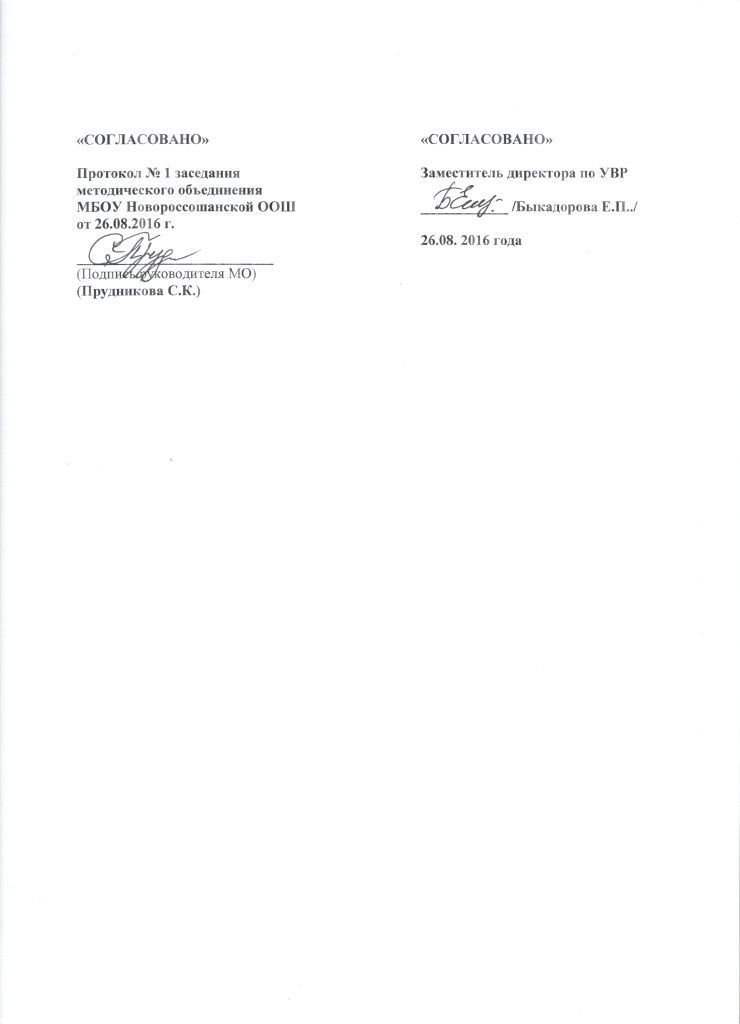 Рабочая программа по музыке 5 класс на 2016 – 2017 учебный год.№ урокаТема года, тема раздела (кол-во часов), тема урокаДата по плануКол-во часов«МУЗЫКА  И  ДРУГИЕ  ВИДЫ  ИСКУССТВА»Музыка рассказывает обо всем1Древний   союз   3МУЗЫКА И ЛИТЕРАТУРАСлово и музыка   3Песня   3Романс   2Хоровая музыка   2Опера   3Балет   2Музыка звучит в литературе 2МУЗЫКА  И  ИЗОБРАЗИТЕЛЬНОЕ  ИСКУССТВООбразы живописи в музыке   2Музыкальный портрет  1Пейзаж в музыке  2Пасха в музыке  2Музыка  в  произведениях  изобразительного  искусства 2Заключительные уроки4ИТОГО:ИТОГО:35Компьютер IMANGO M/плата процессор intel Celeron G540 2.5 GHz <S1155 2M VGA> OFM…2Ноутбук Samsung1Принтер Canon+Sensus LBP6000 1Доска 3-х элементная меловая 1Стол однотумбовый 1Стол9Стул16Интерактивная проекционная система ActivBoard 1МФУ «HP LASERJET PROFESSIONAL M1130»  1Фотоаппарат  Сanon EOS 11001Таблицы демонстрационные «Музыка 5 класс» 1Таблицы демонстрационные «Музыка 6 класс»1Таблицы демонстрационные «Музыка 7 класс»1Выход в Интернет.№Тема урокаЭлементы содержания                  Планируемые  результаты                  Планируемые  результаты                  Планируемые  результатыФормы контроляОснащение                 дата                 дата№Тема урокаЭлементы содержанияпредметныеличностныеметапредметныеФормы контроляОснащениеПо плануфактическаяМузыка рассказывает обо всём (1ч)Введение в тему года «Музыка и другие виды искусства» и особенности её постижения. Как можно изучать музыку (разные пути приобщения к музыкальному искусству). Что есть главное и что второстепенное в музыке (на примере песни «Гвоздь и подкова»). Музыка  в единстве с тем, что её рождает и окружает: с жизнью, природой, обычаями, верованиями, стихами, сказками, дворцами, храмами, картинами и многим-многим другим. Методы наблюдения, сравнения сопоставления как важнейшие инструменты анализа и оценки произведений искусства. Музыкальный материал: С. Рахманинов. Концерт для ф-но с оркестром №3 (слушание). И. Хрисаниди «Родина»; В. Алеев, стихи С. Маршака «Гвоздь и подкова» (пение). Творческое задание: «Письмо Богине Музыке».Знать о роли музыки в жизни человека ; понятие искусства. Уметь исполнять произведения, петь легко и звонко, без форсирования вырабатывая певческий выдох.Развитие музыкально- эстетического чувства, проявляющегося в эмоционально-ценностном, заинтересованном отношении к музыкеРегулятивные:  формирование умения формулировать собственное мнение и позицию.Познавательные: знать о роли музыки в жизни человека.Коммуникативные: умение слушать и слышать мнения других людей, способность излагать свои мысли о музыке.ВходнойУстный опросФЦИОР. Модуль «Музыка как вид искусства» №1, фонохрестоматия02.09Древний союз 3чДревний союз 3чДревний союз 3чДревний союз 3чДревний союз 3чДревний союз 3чДревний союз 3чДревний союз 3чДревний союз 3чДревний союз 3чИстоки. Песни донского края. (1ч)Откуда берётся музыка? Передача звуков природы в музыкальных звучаниях. В чём состоит единство истоков видов искусства. Музыкальный материал:К. Дебюсси, «Снег танцует»; П. Чайковский. «Июнь. Баркарола» (слушание).Г. Струве, стихи И. Исаковой, «Музыка»  (пение).Творческое задание: нарисуй картину на тему «Звучащая природа».Знать, что жизнь является источником вдохновения для музыканта (природа, храм, искусство, поэзия).Уметь пользоваться певческим голосом, петь в соответствии с образным строем хорового исполненияформирование духовно-нравственных оснований. стремления находить продуктивные сотрудничество со сверстниками при решении музыкально- творческий задач.. Регулятивные: умение формулировать собственное мнение и позицию.Познавательные: использовать различные источники информации, стремится к самостоятельному общению с искусством и художественному самообразованию.Коммуникативные: наличие стремления находить продуктивные сотрудничество со сверстниками при решении музыкально- творческий задач.ТекущийУстный опросФЦИОР. Модуль «Музыка как вид искусства» №2, фонохрестоматия09.09Искусство открывает мир (1ч)Какие миры открывает искусство. Соотнесение понятий реальность жизни и реальность духа.  Роль музыки в семье искусств, её влияние на другие виды искусства.Художественный материал:МузыкаМ. Таривердиев, стихи Н. Добронравова. Маленький принц (слушание).ЛитератураА. де Сент-Экзюпери. «Маленький принц»;X. К. Андерсен. «Соловей».ЖивописьН. Ге. Портрет  Л. Н. Толстого; И. Репин. Портрет А. Г. Рубинштейна.Е. Крылатов, стихи Ю. Энтина. «Крылатые качели»  (пение)Творческое задание: найти или сочинить стихотворение о музыке.Знать виды искусства;  роль музыки в семье искусств.Уметь выразительно исполнять произведение, используя приобретенные вокально-хоровые навыки.Личностные: развитие музыкально- эстетического чувства, проявляющегося в эмоционально-ценностном, заинтересованном отношении к музыкеРегулятивные: умение формулировать собственное мнение и позицию.Познавательные: проявление навыков вокально-хоровой деятельности, исполнение одноголосных произведений с недублирующим вокальную партию аккомпанементом. Коммуникативные: применять полученные знания о музыке, как виде искусства для решения разнообразных художественно- творческих задачТекущийВзаимо-опросФЦИОР. Модуль «Интонация как носитель  смыс- ла в музыке. Взаимосвязь  музыки и речи на основе их интонационной общности и различий», фонохрестоматия1609Искусства различны, тема едина (1ч)Какие качества необходимы человеку, чтобы понять смысл искусства. Тема как фактор объединения произведений разных видов искусства. Сравнение художественных произведений, с точки зрения сходства их образов и настроений. Художественный материал:МузыкаП. Чайковский. Осенняя песнь»;  Р. Шуман, «Первая утрата»; М. Таривердиев «Маленький принц» (слушание).Й. Гайдн, русский текст П. Синявского, «Мы дружим с музыкой» (пение).ЛитератураА. Толстой, «Осень. Осыпается наш бедный сад...» ЖивописьА. Осмеркин «Ветлы у пруда», А. Куинджи «Берёзовая роща», И. Шишкин «В лесу графини  Мордвиновой», И. Айвазовский, «Чёрное море»; Леонардо да Винчи, «Джоконда»; И. Левитан, «Осенний день. Сокольники»; И. Бродский, «Опавшие листья».Творческое задание: составление варианта урока-концерта  «Природа в искусстве».Знать основные темы в искусстве.Уметь приводить примеры тем природы, Родины, любви к музыке, литературе, живописи.Личностные: совершенствование художественного вкусаРегулятивные: проявлять творческую инициативу и самостоятельность в процессе овладения учебными действиями. Познавательные: самостоятельно ставить задачи,  используя ИКТ решать их.Коммуникативные: проявление творческой инициативы и самостоятельности в процессе овладения учебными действиямиТекущийСинквейнПрезентация «Искусства различны, тема едина», фонохрестоматия23.09Музыка и литератураМузыка и литератураМузыка и литератураМузыка и литератураМузыка и литератураМузыка и литератураМузыка и литератураМузыка и литератураМузыка и литератураМузыка и литератураСлово и музыка. 3ч Слово и музыка. 3ч Слово и музыка. 3ч Слово и музыка. 3ч Слово и музыка. 3ч Слово и музыка. 3ч Слово и музыка. 3ч Слово и музыка. 3ч Слово и музыка. 3ч Слово и музыка. 3ч Два великих начала искусства (1ч)Слово и музыка – могучие силы искусства.  Особенности взаимодействия  стихотворных  текстов и музыки в вокальных произведениях.Художественный материал:МузыкаМ. Глинка, стихи А. Пушкина. «Я помню  чудное мгновенье...»; Ф. Шуберт, стихи В. Мюллера. «В путь».  Из вокального цикла «Прекрасная мельничиха» (слушание).«Веселый мельник», американская народная  песня (пение).ЖивописьЯн Вермеер, «Художник в мастерской»; В. Серов, «Портрет Ф.И. Шаляпина»; В. Тропинин, «Портрет А.С. Пушкина».Творческое задание: импровизация на стихотворение Р. Бёрнса «За полем ржи».Знать о неразрывной связи музыки и художественного слова. Уметь характеризовать сочетание формы, характера, содержания  и средств выразительности в произведениях.Уметь находить взаимосвязь музыки и литературы (стихотворение А. Пушкина «Я помню чудное мгновение»).Личностные: целостное представление о поликультурной картине современного музыкального мира.Регулятивные: принимать и сохранять учебные цели и задачи, контролировать и оценивать собственные учебные действия.Познавательные: использовать различные источники информации, стремится к самостоятельному общению с искусством и художественному самообразованию.Коммуникативные: понимать сходство и различие музыкальной речи.ТекущийУстный опросПрезентация «Два великих начала искусства».Музыкальный словарь Римана.Видеофильм «Поэзия и музыка» (фрагмент), фонохрестоматия30.09.«Стань музыкою слово!» (1ч)Черты сходства между литературной и музыкальной речью (на примере Симфонии № 40 В. А. Моцарта). Влияние музыкально-поэтических интонаций на инструментальную музыку (на примере финала Концерта № 1 для фортепиано с оркестром П. Чайковского).Музыкальный материал:В. А. Моцарт. Симфония № 40. I часть, фрагмент; П. Чайковский. Концерт № 1 для фортепиано с оркестром. III часть, фрагмент (слушание).«Веснянка», украинская народная песня (пение).Творческое задание: импровизация на стихотворение П. Элюара «Музыкант».Знать о различных жанрах вокальной музыки.Уметь размышлять о музыке; применять полученные знания и вокально- хоровые навыки.Личностные: мотивация учебной деятельности и формирование личностного смысла обучения, раскрытие связей между литературой и музыкой.Познавательные: размышлять о воздействии музыки на человека, её взаимосвязи с жизнью и другими видами искусства.Регулятивные: проявлять творческую инициативу и самостоятельность в процессе овладения учебными действиямиТекущийСинквейнhttp://ru.wikisource.org/wiki/Информация о композиторах, фонохрестоматия07.10Музыка «дружит» не только с поэзией (1ч)Воспроизведение человеческой речи в вокальном произведении, написанном на нестихотворный текст (на примере пьесы «Кот Матрос» из вокального цикла «Детская» М. Мусоргского). Музыкальные жанры, возникшие под влиянием литературы: песня, романс, кантата, оратория, опера, балет, оперетта, жанры программной музыки. Музыкальный материал:М. Мусоргский, «Кот Матрос», из вокального цикла «Детская» (слушание).                                    «Веселый мельник»,   «Веснянка» (пение).                           Творческое задание: д.м.н. стр. 7       Знать понятие «песни без слов».Уметь проникаться эмоциональным содержанием музыки;Правильно дышать при пении, образовывать и извлекать звук, петь естественным голосом (без форсирования), петь звонко в песне подвижного характераЛичностные: развитие эстетического чувства, проявляющегося в эмоционально-ценностном, заинтересованном отношении к музыке, литературе, живописи.Познавательные: размышлять о воздействии музыки на человека, её взаимосвязи с жизнью и другими видами искусства..Регулятивные: выделять и удерживать предмет обсуждения и критерии его оценки.ТекущийСамостоя-тельная работаМузыкальный словарь Римана, фонохрестоматия14.10Песня 3чПесня 3чПесня 3чПесня 3чПесня 3чПесня 3чПесня 3чПесня 3чПесня 3чПесня 3чПесня – верный спутник человека (1ч).Роль песни в жизни человека. Песни детства, их особое значение для каждого человека  (на примере литературных фрагментов  из воспоминаний Ю. Нагибина  и  В. Астафьева).Художественный материал:ЛитератураЮ. Нагибин,  «Книга детства», фрагмент; В. Астафьев, « Последний поклон», фрагмент.МузыкаВ. Баснер, стихи М. Матусовского,  «С чего начинается Родина?» (слушание).Ю. Тугаринов, стихи Е. Румянцева, «Если другом стала песня» (пение). Творческое задание: д.м.р. стр.8Знать характеристику и виды песен, их отличия от романса и серенады.Уметь размышлять о музыке; слушать и исполнять протяжно песню напевного характераЛичностные: развитие музыкально- эстетического чувства, проявляющегося в эмоционально-ценностном, заинтересованном отношении к музыке.Регулятивные: прогнозировать содержание песни по её названию и жанру.Коммуникативные: понимать сходство  и различие разговорной и музыкальной речи.ТекущийУстный опросФЦИОР. Модуль «Простые музыкальные жанры. Песня».Музыкальный словарь Римана, фонохрестоматия21.10Мир русской песни (1ч)О чём поётся в русских народных песнях. Русские народные песни, основанные на авторских стихотворениях (на примере песни «Вечерний звон» на стихи И. Козлова). Художественный материал:Музыкарусская народная песня «Среди долины ровныя», «Ах ты, степь широкая», «Вечерний звон» (слушание). А. Александров, «Уж ты зимушка-зима» (пение).ЖивописьИ. Шишкин, «Среди долины ровныя»; В. Поленов, «Монастырь над рекой»;  И. Левитан, «Вечерний звон».Творческое задание: вокальная импровизация на стих И. Бунина «Листопад».Знать основные признаки народной песни, виды песен.Уметь приводить примеры русских народных песен, исполнять протяжно песню напевного характера.Личностные: усовершенствованный художественный вкус, устойчивый в области эстетически ценных произведений музыкального искусства..Регулятивные: принимать и сохранять учебные цели и задачи.Познавательные: понимать различие отражения жизни в научных и художественных текстах.Коммуникативные: участвовать в коллективном обсуждении, принимать разные точки зренияТекущий Творчес-кое заданиеПрезентация «Мир русской песни».ФЦИОР. Модуль «Народно-песенные истоки русской профессиональ-ной музыки. Способы обращения композиторов к народной музыке», фонохрестоматия28.10Песни народов мира (1ч)Для чего мы изучаем народную музыкальную культуру других стран. Почему народная поэзия, народные песни привлекали композиторов как источник вдохновения.Музыкальный материал:Польская н.п. «Висла»; Г. Малер, «Похвала знатока»; Ф. Мендельсон, «Песня без слов» №14, фрагмент (слушание).Ю. Тугаринов, стихи Е. Румянцева, «Если другом стала песня»; А. Александров, «Уж ты зимушка-зима» (пение).Творческое задание: составить песенный концерт.Знать характеристику и отличия народных песен мира.Уметь приводить примеры песен народов мира; исполнять выразительно песню, чисто интонируя мелодию.Личностные: развитие музыкально- эстетического чувства, проявляющегося в эмоционально-ценностном, заинтересованном отношении к музыке..Регулятивные: прогнозировать содержание произведения по его названию и жанру.Познавательные: анализировать собственную учебную деятельность и вносить необходимые коррективы для достижения запланированных результатов.Коммуникативные: сотрудничество со сверстниками в коллективном обсуждении песниТекущий Творчес-кое заданиеhttp://www.music-dic.ruИнформация о композиторах, фонохрестоматия11.11Романс 2чРоманс 2чРоманс 2чРоманс 2чРоманс 2чРоманс 2чРоманс 2чРоманс 2чРоманс 2чРоманс 2чРоманса трепетные звуки (1ч)Влияние русской поэзии на развитие романса. Мир образов, запечатлённый в звуках романса. Черты общности и отличия между романсом и песней. Внимание и любовь к окружающему миру как одна из излюбленных тем в русском романсе.Художественный материал:МузыкаМ. Глинка, стихи Н. Кукольника, «Жаворонок» (слушание, пение); Живопись И. Левитан. «Цветущие яблони», «Весна. Большая вода»; И. Грабарь, «Февральская лазурь».Знать определение романса, виды романсов, историю возникновения этого жанра вокальной музыки.Уметь размышлять о музыке, применять знания полученные на музыкальных уроках; приводить примеры романсов и называть их авторов, исполнителей. Личностные: усовершенствованный художественный вкус, устойчивый в области эстетически ценных произведений музыкального искусства.Регулятивные: предвосхищать композиторские решения по созданию музыкальных образов. Познавательные: анализировать собственную учебную деятельность и вносить необходимые коррективы для достижения запланированных результатов.Коммуникативные: сотрудничество со сверстниками в коллективном обсуждении романса.ТекущийУстный опросФЦИОР. Модуль «Вокальная музыка. Романс», фонохрестоматия18.11 Мир человеческих чувств (1ч)Выражение темы единства природы и души человека в русском романсе. Роль фортепианного  сопровождения в романсе.Музыкальный материал:С. Рахманинов, стихи И. Бунина «Ночь печальна» (слушание).М. Глинка, стихи Н. Кукольника, «Жаворонок» (пение).  Творческое задание: д.м.н. стр. 10.Знать определение серенады, музыкальный характер и чувства, передаваемые в музыке серенады музыкальные инструменты, под которые исполняют серенады.Личностные: развитие музыкально- эстетического чувства, проявляющегося в эмоционально-ценностном, заинтересованном отношении к музыке..Регулятивные: планировать свои действия, оценивать правильность выполнения, саморегуляция.Познавательные: понимать функции частей произведения.Коммуникативные: слушать чужое мнение, аргументировать свою точку зренияТекущийСамостоя-тельная работа, 25.11Хоровая музыка 2чХоровая музыка 2чХоровая музыка 2чХоровая музыка 2чХоровая музыка 2чХоровая музыка 2чХоровая музыка 2чХоровая музыка 2чХоровая музыка 2чХоровая музыка 2чНародная хоровая музыка.Хоровая музыка в храме. Донской качий хор. (1ч)Главные особенности народной хоровой песни. Мир музыкальных образов хоровой музыки. Хоровая музыка в храме. «Господняя» молитва «Отче наш». Влияние церковной музыки на творчество русских композиторов.   Художественный материал:МузыкаР.н.п. «Есть на Волге утёс»; П. Чайковский, «Отче наш»; Н. Римский-Корсаков, «Вхождение в невидимый град» (слушание). Канон «С весёлой песней»; кант XVIII века «Музы согласно» (пение).Живопись К. Юон, «Вид Троицкой лавры»; В. Суриков, «Посещение царевной женского монастыря», И. Билибин, «Преображённый Китеж».Знать виды хоров, хоровых произведений, авторы хоровых произведений и известные хоровые коллективы; понятия церковное пение, храмовая музыка.Уметь размышлять о музыке, музыкальном настроении; исполнять хоровые песни одноголосно в ансамбле, используя певческое дыхание, приемы звуковедения, возможности голосового аппарата; отличать народную хоровую музыку от церковной.Личностные: уважение к творческим достижениям народной музыки. .Регулятивные: корректировать результаты своей исполнительской деятельности.Познавательные: использовать различные источники информации, стремиться к самостоятельному общению с искусством и художественному самообразованию.Коммуникативные: взаимодействовать с учителем и одноклассниками в учебной деятельности.ТекущийУстный опросПрезентация «Народная хоровая музыка.Хоровая музыка в храме», фонохрестоматия02.12Что может изображать хоровая музыка(1ч)Художественные возможности хоровой музыки (изобразительность, создание эффекта пространства). Роль оркестра в хоровых партитурах.Музыкальный материал:Г. Свиридов, «Поёт зима» из «Поэмы памяти Сергея Есенина» (слушание). Канон «С весёлой песней»  (пение).Творческое задание: подготовить сообщение о деятельности какого-либо известного хорового коллектива.Знать о вечной теме в искусстве - высокой темы веры, любви, доброты, мира, надежды; о том, что и какими средствами изображается в хоровой музыке.Уметь различать виды хоровой музыки по темам и жанрам; слушать и характеризовать вокальные произведения.Личностные: эмоциональное восприятие содержания хоровой музыки. .Регулятивные: оценивать   музыкальную жизнь общества и видение своего предназначения в ней.Познавательные: понимать смысл преобразований музыкальных тем и интонаций.Коммуникативные: принимать различные точки зрения.ТекущийВзаимоопросфонохрестоматия09.12Опера 3чОпера 3чОпера 3чОпера 3чОпера 3чОпера 3чОпера 3чОпера 3чОпера 3чОпера 3чСамый значительный жанр вокальной музыки. Вокальные песни донских казаков. (1ч)Опера – синтетический вид искусства. Великие русские композиторы, художники, артисты – создатели оперных произведений. Что такое оперное либретто. В чём состоит отличие оперного либретто от литературного первоисточника.Художественный материал:МузыкаМ. Глинка, Увертюра из оперы «Руслан и Людмила»; Н. Римский-Корсаков, Сцена таяния Снегурочки из оперы «Снегурочка (слушание). М. Глинка, финальный хор «Славься» из оперы «Жизнь за царя» (пение). Живопись А. Головин, «Портрет Ф. Шаляпина в роли Б. Годунова», М. Шишков, «Сады Черномора». Творческое задание: д.м.н. стр.11Знать определение оперы, историю рождения этого жанра вокальной музыки, виды оперного искусства, участников и создателей оперного действия.Уметь приводить примеры опер разных жанров, называть  оперы и их композиторов, либреттистов,  исполнителей; исполнять хоровые произведения стройно, слаженно с точной интонацией.Личностные:    проявление эмоциональной отзывчивости при восприятии музыкального произведения...Познавательные: использовать различные источники информации, стремиться к самостоятельному общению с искусством и художественному самообразованию.Коммуникативные: высказывать свое мнение.ТекущийУстный опросФЦИОР. Модуль «В музыкальном театре. Опера», фонохрестоматия, Сеть интернет16.12Заключительный урок(1ч)Знать название изученных произведений и их композиторов; определение понятий, рассмотренных на уроках.Уметь на слух воспринимать музыкальные произведения по запомнившимся темам, фрагментам и назвать их.Личностные: проявление интереса к художественной деятельности.Регулятивные:  договариваться о распределении ролей в совместной деятельности.Коммуникативные: принимать различные точки зрения.научиться сотрудничать в ходе решения коллективных музыкально- творческих проектов, решения различных творческих задач.ИтоговыйТест, музыкаль-ная викторина23.12Из чего состоит опера (1ч)Роль арии и инструментальных эпизодов в оперных произведениях. Художественный материал:МузыкаН. Римский-Корсаков, Сцена таяния Снегурочки из оперы «Снегурочка», «Сеча при Керженце» из оперы «Сказание о невидимом граде Китеже и деве Февронии» (слушание). С. Баневич «Пусть будет радость в каждом доме…» финал из оперы «История Кая и Герды» (пение). Живопись А. Васнецов, «Берендеевка», «Снегурочка», Н. Рерих, «Сеча при Керженце».Творческое задание: д.м.н. стр.12Знать виды искусства, синтез которых позволяет композиторам создать оперу; знать родоначальника русской оперы, части оперы и состав действий.Уметь отличать оперу от других видов музыкального искусства, определять оперные жанры.Личностные: будет иметь определенный уровень развития общих музыкальных способностей, включая образное и ассоциативное мышление, творческое воображение.  Регулятивные: предвосхищать композиторские решения по созданию музыкальных образов, их развитие и взаимодействию музыкального произведения.Познавательные: размышлять о воздействии музыки на человека, её взаимосвязи с жизнью и другими.Коммуникативные: принимать различные точки зрения.научиться сотрудничать в ходе решения коллективных музыкально- творческих проектов, решения различных творческих задач.ТекущийВзаимоопросФЦИОР. Модуль «Музыкально-театральные жанры. Опера. Практика», фонохрестоматия13.01Балет 2чБалет 2чБалет 2чБалет 2чБалет 2чБалет 2чБалет 2чБалет 2чБалет 2чБалет 2чЕдинство музыки и танца (1ч)Что отличает жанр балета; кто участвует в его создании. Балет – результат совместного труда композитора, балетмейстера, художников, создающих костюмы и декорации, музыкантов, артистов балета. Взаимодействие оперы и балета. Как по-разному может проявлять себя один и тот же танцевальный жанр.Художественный материал:МузыкаМ. Глинка, Мазурка из оперы «Жизнь за царя», II д.; Ф. Шопен, Мазурка ля минор (слушание).Е. Адлер, стихи Л. Дымовой,  «Песня менуэта» (пение). Живопись С. Сорин, «Тамара Карсавина в «Шопениане».Творческое задание: д.м.н. стр.13Знать определение балета, историю создания балета как вида искусства.Уметь определять образное содержание балета.Личностные: целостное представление о поликультурной картине современного музыкального мира..Познавательные: использовать различные источники информации, стремится к самостоятельному общению с искусством и художественному самообразованию.ТекущийУстный опросФЦИОР. Модуль «В музыкальном театре. Балет», фонохрестоматия20.01  «Русские сезоны в Париже (1ч)«Русские сезоны» в Париже – звёздный час русского балета. Великие создатели «Русских сезонов». Связь балета с литературой и изобразительным искусством. Многоплановость в балете «Петрушка» И. Стравинского. Изобразительность балетной музыки.Художественный материал:МузыкаИ. Стравинский, «Русская», «У Петрушки» из балета «Петрушка»; П. Чайковский, Вариация II из балета «Щелкунчик». Е. Адлер, стихи Л. Дымовой,  «Песня менуэта» (пение). Живопись Б. Кустодиев, «Масленица», «Ярмарка»;  А. Бенуа, «Петербургские балаганы».Творческое задание: д.м.н. стр.14Знать что такое балет, особенности балетных школ мира, жанры балета имена известных авторов балетов, постановщиков, балетместеров, выдающихся артистов балета.Уметь определять характер балетной выразительности; образы и содержания созданные средствами балетного искусства.Личностные: приоритет устойчивые навыки самостоятельной, целенаправленной, содержательной музыкально-учебной деятельностиРегулятивные: проявлять творческую инициативу и самостоятельность в процессе овладения учебными действиями..ТематическийТест по темам: «Опера», «Балет»Фрагменты фильма-балета «Петрушка».http://ru.wikisource.org/wiki/,27.01Музыка звучит в литературе 2чМузыка звучит в литературе 2чМузыка звучит в литературе 2чМузыка звучит в литературе 2чМузыка звучит в литературе 2чМузыка звучит в литературе 2чМузыка звучит в литературе 2чМузыка звучит в литературе 2чМузыка звучит в литературе 2чМузыка звучит в литературе 2чМузыкальность слова (1ч)Знать определение литературного сюжета, из каких частей состоит сюжет.Уметь определять значимость музыки в литературном произведении, характеризовать, как сочетаются воедино слово и музыка.Личностные: приоритет устойчивые навыки самостоятельной, целенаправленной, содержательной музыкально-учебной деятельностиПознавательные: анализировать собственную учебную деятельность и вносить необходимые коррективы для достижения запланированных результатов. Коммуникативные: аргументировать свою точку зрения в отношении музыкальных произведений, различных явлений отечественной и зарубежной музыкальной культуры.фонохрестоматия03.02Музыкальные сюжеты в литературе (1ч)Знать, из каких частей состоит сюжет, в каких литературных произведениях действия разворачиваются на основе музыкального сюжета.Уметь определять произведения в сочетании музыки и литературы, объяснять как эти виды искусства взаимодополняют друг друга; исполнять хоровое пение одноголосно, пытаясь донести до слушателя характер музыки, музыкальный образ..Личностные: будет иметь определенный уровень развития общих музыкальных способностей, включая образное и ассоциативное мышление, творческое воображение. Познавательные: анализировать собственную учебную деятельность и вносить необходимые коррективы для достижения запланированных результатов. . Коммуникативные: аргументировать свою точку зрения в отношении музыкальных произведений, различных явлений отечественной и зарубежной музыкальной культурыРегулятивные: проявлять творческую инициативу и самостоятельность в процессе овладения учебными действиямифонохрестоматия10.02Музыка и изобразительное искусствоМузыка и изобразительное искусствоМузыка и изобразительное искусствоМузыка и изобразительное искусствоМузыка и изобразительное искусствоМузыка и изобразительное искусствоМузыка и изобразительное искусствоМузыка и изобразительное искусствоМузыка и изобразительное искусствоМузыка и изобразительное искусствоОбразы живописи в музыке 2ч  Образы живописи в музыке 2ч  Образы живописи в музыке 2ч  Образы живописи в музыке 2ч  Образы живописи в музыке 2ч  Образы живописи в музыке 2ч  Образы живописи в музыке 2ч  Образы живописи в музыке 2ч  Образы живописи в музыке 2ч  Образы живописи в музыке 2ч  Живописность искусства (1ч)Уметь рассуждать об образности искусства на примере музыкального произведения, о живописности искусства; исполнять песню хором весело задорно, легко, стройно, в ансамбле.Личностные: будет иметь определенный уровень развития общих музыкальных способностей, включая образное и ассоциативное мышление, творческое воображение.самообразованию..Познавательные: использовать различные источники информации, стремится к самостоятельному общению с искусством и художественному самообразованию.ИтоговыйТест, музыкаль-ная викторинаИтоговыйТест, музыкаль-ная викторина, фонохрестоматия17.02«Музыка – сестра живописи» (1ч).Уметь объяснять средства образности, рассуждать об образности искусства на примере конкретного музыкального произведения; приводить примеры живописных полотен, основа которых составляет изображение музыки.Личностные: совершенствование художественного вкуса.Познавательные: размышлять о воздействии музыки на человека, её взаимосвязи с жизнью и другими видами искусства..фонохрестоматия24.02Музыкальный портрет 1чМузыкальный портрет 1чМузыкальный портрет 1чМузыкальный портрет 1чМузыкальный портрет 1чМузыкальный портрет 1чМузыкальный портрет 1чМузыкальный портрет 1чМузыкальный портрет 1чМузыкальный портрет 1чМожет ли музыка выразить характер человека?  (1ч)Передача характера человека в изображении и в музыке. Музыкальное изображение внешнего и внутреннего облика персонажа. Художественный материал:МузыкаМ. Мусоргский, «Песня Варлаама» из оперы «Борис Годунов»; «Гном» из ф-ного цикла «Картинки с выставки» (слушание). Г. Гладков, стихи Ю. Энтина, «Песня  о картинах» (пение). ЖивописьН. Репин, «Протодьякон».Творческое задание: д.м.н. стр.18-19Знать значение выражения «музыкальный портрет», понятия «программная музыка», о творческом содружестве музыкантов, критиков, художников, литераторов «Могучая кучка».Уметь сопоставлять произведения живописи и музыки; исполнять эмоционально и слажено песню.Личностные: развитие музыкально- эстетического чувства, проявляющегося в эмоционально-ценностном, заинтересованном отношении к музыке..Познавательные: размышлять о воздействии музыки на человека, её взаимосвязи с жизнью и другими видами искусства.ТекущийУстный опрос, самостоя-тельная работаПрезентация «Может ли музыка выразить характер человека?», фонохрестоматия03.03Пейзаж в музыке 2чПейзаж в музыке 2чПейзаж в музыке 2чПейзаж в музыке 2чПейзаж в музыке 2чПейзаж в музыке 2чПейзаж в музыке 2чПейзаж в музыке 2чПейзаж в музыке 2чПейзаж в музыке 2чОбразы природы в творчестве музыкантов (1ч)Образы природы в творчестве музыкантов. Искусство и природа неотделимы друг от друга. Одухотворённость природы в произведениях искусства. Черты общности и отличия в воплощении пейзажа в изобразительном искусстве и музыке. Передача настроения весенней радости в пьесе П. Чайковского «Апрель. Подснежник» из фортепианного цикла «Времена года». Изображение «действия весеннего произрастания» в «Весне священной» И. Стравинского.Художественный материал:МузыкаП. Чайковский, «Апрель. Подснежник»; И. Стравинский, «Поцелуй земли», вступление к балету «Весна священная» (слушание). В. Серебренников, стихи В. Степанова, «Семь моих цветных карандашей» (пение). ЖивописьВ. Борисов-Мусатов, «Весна»; Н. Рерих, «Поцелуй земли».Творческое задание: вокальная импровизация на тему «Природа».Знать определение понятия «музыкальный пейзаж», основные сведения о творчестве импрессионистов, композиторов изображающих природу.Уметь выразить цветом в рисунке свои музыкальные ощущения и передать настроение композитора; исполнять протяжно, напевно народную мелодию, передавать лирический характер песни.Личностные: развитие музыкально- эстетического чувства, проявляющегося в эмоционально-ценностном, заинтересованном отношении к музыке.нализировать собственную учебную деятельность и вносить необходимые коррективы для достижения запланированных результатов. .Познавательные: анализировать собственную учебную деятельность и вносить необходимые коррективы для достижения запланированных результатов. Регулятивные: проявлять творческую инициативу и самостоятельность в процессе овладения учебными действиями.ТекущийУстный опросПрезентация «Образы природы в творчестве музыкантов», фонохрестоматия10.03«Музыкальные краски» в произведениях композиторов – импрессионистов (1ч)Импрессионизм в искусстве (выдающиеся представители в области живописи и музыки; эстетика импрессионизма; характерные стилевые особенности). «Музыкальные краски» в произведениях композиторов-импрессионистов.  Красочность, зримость, живописность. Отражение в звуках разнообразных впечатлений, которые  дарит нам окружающий мир. Художественный материал:МузыкаМ. Равель, «Игра воды»; К. Дебюсси, «Облака» (слушание). Р.н.п. «Ты река ли моя» (пение). ЖивописьВ. Борисов-Мусатов, «Весна»; Н. Рерих, «Поцелуй земли»; К. Моне, «Река в Аржантее», «Впечатление»; П. Сезанн, «Гора Святой Виктории»; В. Ван Гог, «Море в Сен-Мари»; К. Писсаро, «Красные крыши».Творческое задание: иллюстрации к прослушанным произведения, д.м.н. стр. 20.Знать имена и творческую биографию композиторов- импрессионистов; понятие «музыкальные краски».Уметь приводить примеры «музыкальных картин» , характеризовать средства музыкальной выразительности в создании оригинального живописного образа.Личностные: совершенствование художественного вкуса.Познавательные: использовать различные источники информации, стремится к самостоятельному общению с искусством и художественному самообразованию.Коммуникативные: применять полученные знания о музыке, как виде искусства для решения разнообразных художественно- творческих задач.ТекущийСинквейнИмпрессионизм в музыке. Интерактивные мультимедиа продукты, фонохрестоматия17.03Музыкальная живопись» сказок и былин 3чМузыкальная живопись» сказок и былин 3чМузыкальная живопись» сказок и былин 3чМузыкальная живопись» сказок и былин 3чМузыкальная живопись» сказок и былин 3чМузыкальная живопись» сказок и былин 3чМузыкальная живопись» сказок и былин 3чМузыкальная живопись» сказок и былин 3чМузыкальная живопись» сказок и былин 3чМузыкальная живопись» сказок и былин 3чВолшебная сказочность музыкальных сказок (1ч)Волшебная красочность музыкальных сказок. Сказочные темы и сюжеты в музыке. Роль изобразительности в музыкальных сказках.Художественный материал:МузыкаН. Римский-Корсаков, «Пляска златопёрых и сереброчешуйных рыбок» из оперы «Садко»; П. Чайковский, Па-де-де из балета «Щелкунчик (слушание). С. Никитин, стихи Ю. Мориц,  «Сказка по лесу идёт»  (пение).  ЖивописьБ. Анисфельд, Три эскиза костюмов к опере «Садко».Творческое задание: импровизация на тему любимого сказочного героя.Понимать роль музыки и проявление её волшебной силы в сказках.Уметь определять и описывать услышанный образ. Закрепить вокально- хоровые навыки. Личностные: будет иметь определенный уровень развития общих музыкальных способностей, включая образное и ассоциативное мышление, творческое воображениеПознавательные: анализировать собственную учебную деятельность и вносить необходимые коррективы для достижения запланированных результатов. .ТекущийУстный опрос, самостоя-тельная работаВидеофрагмен-ты  оперы «Садко» и балета «Щелкунчик», фонохрестоматия24.03Сказочные герои в музыке (1ч)Звукоизобразительные эффекты в создании сказочных образов. Художественный материал:МузыкаИ. Стравинский, «Заколдованный сад Кащея» из балета «Жар-птица»; М. Мусоргский, «Избушка на курьих ножках» (слушание). А. Зацепин, стихи Л. Дербенёва, «Волшебник» (пение).  ЖивописьА. Головин, «Кащеево царство»; Л. Бакст, два эскиза костюмов Жар-птицы.Творческое задание: индивидуаль-ная и коллективная танцевальная импровизация по прослушанным произведениям.Уметь охарактеризовать сказочный персонаж, определяя образ и настроение музыки.Закрепить вокально- хоровые навыки.Личностные: будет иметь определенный уровень развития общих музыкальных способностей, включая образное и ассоциативное мышление, творческое воображение.Коммуникативные: применять полученные знания о музыке, как виде искусства для решения разнообразных художественно- творческих задач. Познавательные: использовать различные источники информации, стремится к самостоятельному общению с искусством и художественному самообразованиюТекущийУстный опросВидеофрагменты балета "Жар-птица", фонохрестоматия07.04Пасха в музыке 2чПасха в музыке 2чПасха в музыке 2чПасха в музыке 2чПасха в музыке 2чПасха в музыке 2чПасха в музыке 2чПасха в музыке 2чПасха в музыке 2чПасха в музыке 2чОсобенности Страстных, Пасхальных  песнопений (анализ средств музыкальн.выразительности и изобразительности)Знать традиции своего народа, уметь объяснить их историю возникновенияЛичностные: будет иметь определенный уровень развития общих музыкальных способностей, включая образное и ассоциативное мышление, творческое воображение...Познавательные: размышлять о воздействии музыки на человека, её взаимосвязи с жизнью и другими видами искусства.Регулятивные: проявлять творческую инициативу и самостоятельность в процессе овладения учебными действиямиСеть интернет14.04Празднование Пасхи  на ДонуЗнать традиции своего народа, уметь объяснить их историю возникновенияЛичностные: будет иметь определенный уровень развития общих музыкальных способностей, включая образное и ассоциативное мышление, творческое воображение...Познавательные: размышлять о воздействии музыки на человека, её взаимосвязи с жизнью и другими видами искусства.Регулятивные: проявлять творческую инициативу и самостоятельность в процессе овладения учебными действиямиСеть интернет21.04Тема богатырей в музыке (1ч)Причины традиционности богатырской темы в русском искусстве. Отражение силы и мощи русского народа в музыкальных произведениях.Художественный материал:МузыкаМ. Мусоргский, «Богатырские ворота»из ф-ного цикла «Картинки с выставки»; А. Бородин, Симфония №2 «Богатырская» I ч. (фр-т) (слушание). Былина о Добрыне Никитиче (пение).  ЖивописьВ. Васнецов, «Богатыри»; И. Билибин, «Илья Муромец и Соловей-разбойник».Творческое задание: иллюстрация персонажа любимой музыкальной сказки, д.м.н. стр. 21Уметь определить общие черты «богатырской» темы в музыкальных произведениях; воспроизводить на слух и анализировать музыкальные сказки.Закрепить вокально- хоровые навыки.Личностные: будет иметь определенный уровень развития общих музыкальных способностей, включая образное и ассоциативное мышление, творческое воображение...Познавательные: размышлять о воздействии музыки на человека, её взаимосвязи с жизнью и другими видами искусства.Регулятивные: проявлять творческую инициативу и самостоятельность в процессе овладения учебными действиямиТекущийУстный опрос, взаимооп-росПрезентация «Тема богатырей в музыке», фонохрестоматия28.04Музыка в произведениях изобразительного искусства 2чМузыка в произведениях изобразительного искусства 2чМузыка в произведениях изобразительного искусства 2чМузыка в произведениях изобразительного искусства 2чМузыка в произведениях изобразительного искусства 2чМузыка в произведениях изобразительного искусства 2чМузыка в произведениях изобразительного искусства 2чМузыка в произведениях изобразительного искусства 2чМузыка в произведениях изобразительного искусства 2чМузыка в произведениях изобразительного искусства 2чЧто такое музыкальность в живописи (1ч)Темы и сюжеты живописи, связанные с воплощением музыкальных идей. Их содержание и смысл.Художественный материал:МузыкаФ. Торрес, «Danza Alta» (слушание). В. Высоцкий,  «Песня о друге» (пение). ЖивописьКараваджо, «Люнист»; А. Аппиани, «Парнас»;  Т. Ромбо, «Песня»; Э. Дега, «Оркестр оперы»; М. Пепейн, «Придворный бал».Знать музыкальные и живописные средства выразительности.Личностные: совершенствование художественного вкуса.Познавательные: размышлять о воздействии музыки на человека, её взаимосвязи с жизнью и другими видами искусства.ТекущийУстный опросфонохрестоматия05.05«Хорошая живопись – это музыка, это мелодия» (1ч)Проявление музыкальности в портретных изображениях. Внутреннее состояние духа, сила творческой энергии, неповторимый внутренний мир великих музыкантов. Воплощение высокого и творческого начал личности. Музыкальная выразительность картин, не связанных с музыкальными темами.Художественный материал:МузыкаП. Чайковский, Концерт для ф-но с оркестром №1, I ч., фр-т (слушание). В. Высоцкий,  «Песня о друге» (пение). ЖивописьЭ. Делакруа, «Портрет Шопена»; И. Репин, «М.И. Глинка в период сочинения оперы «Руслан и Людмила», Портрет композитора Модеста Петровича Мусоргского, Портрет А. П. Бородина; В. Серов, Портрет актрисы М. Н. Ермоловой; М. Нестеров, Портрет скульптора В. И. Мухиной; И. Айвазовский, «Наполеон на острове Святой Елены».Д.м.н. стр. 22,23Знать музыкальные и живописные средства выразительности.Личностные: формирование целостной картины мира..Познавательные: использовать различные источники информации, стремится к самостоятельному общению с искусством и художественному самообразованию.ИтоговыйТест, творчес-кая работафонохрестоматия12.05Подводим итоги (1ч)Уметь проявить знания, умения и навыки в образовательной области «Искусство» (музыка); полученные в процессе обучения за курс 5 класса.Личностные: совершенствование художественного вкуса.Коммуникативные: участвовать в жизни класса, общаться, взаимодействовать со сверстниками в совместной творческой деятельности.19.05Заключительный урок (1ч)Знать определение музыкальных понятий, объяснение музыкальных терминов.Уметь определять на слух по фрагменту известное музыкальное произведение, назвать музыкальное произведение и его авторов.Личностные: формирование целостной картины мира.Коммуникативные: участвовать в жизни класса, общаться, взаимодействовать со сверстниками в совместной творческой деятельности.применять полученные знания о музыке, как виде искусства для решения разнообразных художественно- творческих задачРегулятивные: проявлять творческую инициативу и самостоятельность в процессе овладения учебными действиями26.05№Содержание заданияВарианты ответов1Определите тип музыкиА.композиторскаяБ.народнаяВ.композиторская в народном духе2Определите музыкальный жанрА.вокальное произведениеБ.инструментальная пьесаВ.симфоническая3Определите тип хораА.детскийБ.женскийВ.мужскойГ.смешанный4Произведение, предназначенное для пения без словА.вокализБ.романсВ.хор5Жанр, не относящийся к вокальным произведениямА.романсБ.кантатаВ.симфонияГ.песня6Определите характер музыкиА.грознаяБ.взволнованнаяВ.радостнаяГ.спокойная7Выбери инструмент, на котором не играли герои «Квартета» И.А.КрыловаА.альтБ. виолончельВ. скрипкаГ.барабан8Автор произведения, положенного в основу оперы М.И.Глинки «Руслан и Людмила»А. Н.КукольникБ. С.А.ЕсенинВ. А.С.Пушкин9К какому музыкальному жанру относится этот фрагмент?А.вокальныйБ.инструментальныйВ.симфонический10Определите вид инструментаА.струнно-смычковыйБ.клавишно-духовойВ.деревянно-духовой11Какой русской певице посвятил С.Рахманинов свой «Вокализ»А. Л.Г.ЗыкинойБ. А.В.НеждановойВ. А.Н.Пахмутовой12Литературная основа оперы или балетаА.либреттоБ.сценарийВ.пересказ13Определите тембр голосаА.басБ.тенорВ.сопрано14Без какого инструмента не появилась бы эта песня?А.виолончельБ.скрипкаВ.трубаГ.фортепьяно15Ансамбль из 4-х музыкантовА.квартетБ.солоВ.оркестр16Грузинский народный инструментА.балалайкаБ.бандураВ.чонгури№Содержание заданияВарианты ответов1Определите жанр музыкиА.вокальныйБ.инструментальныйВ.симфонический2Определите вид музыкиА.композиторскаяБ.народнаяВ.композиторская в народном духе3Определите композитораА. С.В.РахманиновБ. С.С.ПрокофьевВ.Г.Свиридов4Музыкальное произведение крупной формы для солирующего инструмента и оркестраА.концертБ.симфонияВ.сюита5Музыкальный жанр, относящийся к вокальным произведениямА.мазуркаБ.романсВ.концертГ.соната6Какое время суток изображает музыка?А.закатБ.полденьВ.рассвет7Инструмент, на котором играл один из героев басни И.А.Крылова «Квартет»А.арфаБ.альтВ.кларнетГ.флейта8Романс на стихи Н.КукольникаА. «Жаворонок»Б. «Спящая княжна»В. «Грустная песенка»9Произведение какого композитора легло в основу этой музыки?А. М.А.БалакиревБ. А.П.БородинВ.М.И.Глинка10Страна, в которой родился и жил автор этой музыкиА.ГерманияБ.ПольшаВ.Франция11Кем по профессии был композитор А.П.Бородин?А.военный инженерБ.морской офицерВ.учёный-химик12Сольный номер из оперы, характеризующий герояА.ансамбльБ.антрактВ.ария13Назови имя героиниА.ВолховаБ.ЛюдмилаВ.Кармен14К какой группе инструментов относится инструмент, о котором идёт речь в этой песне?А.деревянно-духовойБ.струнно-смычковойВ.струнно-щипковый15Какая песня И.О.Дунаевского звучит в кинофильме «Дети капитана Гранта»?А. «Летите, голуби»Б. «Спой, нам, ветер»В. «Урожайная»16Белорусский народный инструментА.бандураБ.чонгуриВ.цымбалы17Назовите имя великого русского композитора, основоположника русской классической музыки и три его произведения.18Назовите произведения К.Паустовского, где главными героями являются музыка и композиторы.19Назовите автора и перечисли части сюиты «Пер Гюнт».20Что ты знаешь о содружестве великих русских композиторов «Могучая кучка»?21Назовите композитора и произведение, написанное на стихи автора этих строк:«Поёт зима, аукает,Мохнатый лес баюкаетСтозвоном сосняка…»22Назовите 4-х зарубежных композиторов.17Назовите три музыкальных произведения о природе.18Назовите сказки, в которых главным действующим лицом является музыка.19Назовите инструменты, изображающие главных героев симфонической сказки С.Прокофьева «Петя и волк».20Перечислите музыкальные произведения, написанные по произведениям А.С.Пушкина.21Кому посвятил П.И.Чайковский «Детский альбом». Назовите пьесы из этого сборника.22Назовите 4-х русских композиторов.№12345678910111213141516ответВБГАВГГВБББАВБАВ№12345678910111213141516ответААВАБВБАВАВВАББВ№№Модель ответаБаллы1710б.МихаилИвановичГлинкаОпера«Иван Сусанин» («Жизнь за царя»)«Руслан и Людмила»ОпераРоманс«Жаворонок»1б.1б.1б.1б.1б.1б.1б.1б.1б.1б.187б.1.«Старый повар»о ВольфгангеАмадееМоцарте2. «Корзина с еловыми шишками»об ЭдвардеГриге1б.1б.1б.1б.1б.1б.1б.+ по 1б. за дополнительные ответы197б.ЭдвардГриг«Утро»«Смерть Озе»«Танец Анитры»«В пещере горного короля»«Песня Сольвейг»1б.1б.1б.1б.1б.1б.1б.202б.БалакиревКюиМусоргскийБородинРимский-Корсаков2б.219б.ГеоргийВасильевичСвиридовХороваяПоэма«ПамятиСергеяЕсенина»Часть «Поёт зима, аукает»1б.1б.1б.1б.1б.1б.1б.1б.1б.2210б.Иоганн Себастьян БахЛюдвиг БетховенВольфганг Амадей МоцартФридерик Шопен1б.,1б.,1б.1б.,1б.1б.,1б.,1б.1б.,1б.+ по 1б. за дополнительные ответы№№Модель ответаБаллы1710б.Пётр Ильич Чайковский«Времена года»Георгий ВасильевичСвиридов«Поёт зима, аукает»Михаил ИвановичГлинка«Жаворонок»Безошибочное написаниеВозможны варианты1б.,1б.1б.1б.1б.1б.1б.1б.1б.1б.187б.«Чонгурист», грузинская сказка«Музыкант–чародей», белорусская сказка«Волшебная дудочка», русская сказкаЗа дополнительные ответыВозможны варианты2б.2б.2б.1б.197б.Птичка-флейтаУтка-гобойКошка-кларнетДедушка-фаготВолк-валторнаОхотники-литаврыПетя - струнный квартет1б.1б.1б.1б.1б.1б.1б.209б.Опера М.Глинки«Руслан и Людмила»оперы Римского-Корсакова«Сказка о царе Салтане»«Золотой петушок»Безошибочное написаниеВозможны варианты1б.,1б.1б.1б.,1б.1б.1б.1б.21В.Давыдову, племяннику2б.2210б.Пётр Ильич ЧайковскийМихаил Иванович ГлинкаАлександр Порфирьевич БородинМодест Петрович МусоргскийЗа каждый дополнительный ответВозможны варианты ответов2б.2б.2б.2б.2б.«СОГЛАСОВАНО»Протокол № 1 заседанияметодического объединенияМБОУ Новороссошанской ООШот 26.08.2016 г. ___________________________(Подпись руководителя МО)(Прудникова С.К.)«СОГЛАСОВАНО»Заместитель директора по УВР____________ /Быкадорова Е.П./26.08. 2016 года